I1SchemeMarksAOsPearson Progression Step and Progress descriptoraM1M1A11.1a1.1b1.1b6thUnderstand exponential models in bivariate data.a(3)ba is a constant of proportionality.A13.2a6thUnderstand exponential models in bivariate data.b(1)cExtrapolation/out of the range of the data.A12.44thUnderstand the concepts of interpolation and extrapolation.c(1)(5 marks)(5 marks)(5 marks)(5 marks)(5 marks)NotesNotesNotesNotesNotesI2I2SchemeSchemeMarksMarksAOsAOsPearson Progression Step and Progress descriptorPearson Progression Step and Progress descriptoraa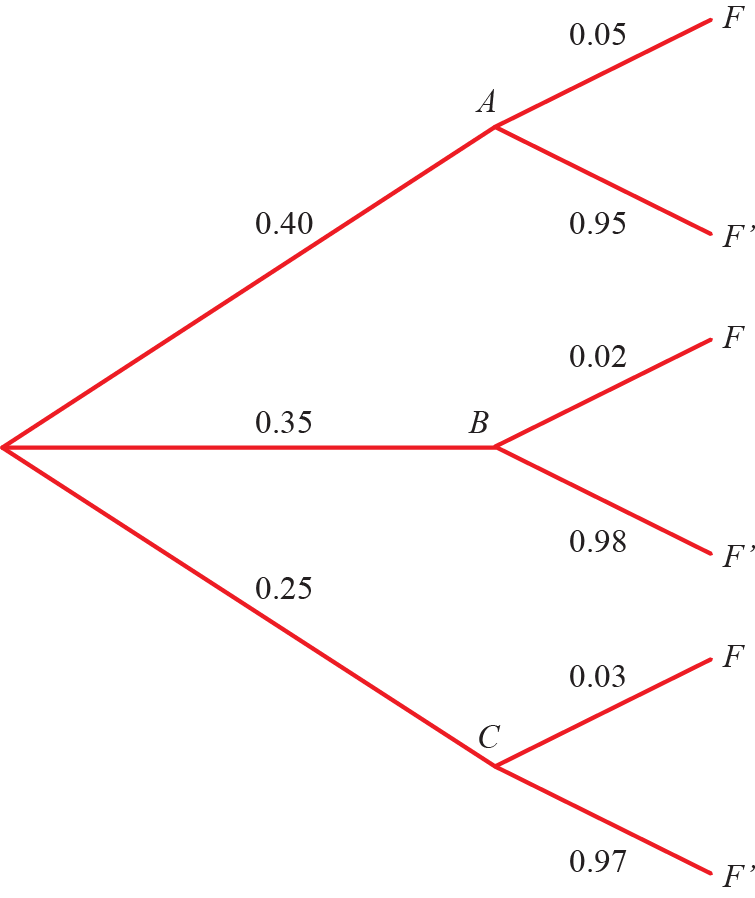 Let F ~ faultyLet F ~ faultyB1B1B1B1B1B12.51.1b1.1b2.51.1b1.1b3rdDraw and use tree diagrams with three branches and/or three levels.3rdDraw and use tree diagrams with three branches and/or three levels.aa(3)(3)bbP(BF') = 0.35 × 0.98P(BF') = 0.35 × 0.98M1M11.1b1.1b5thUnderstand and calculate conditional probabilities in the context of tree diagrams.5thUnderstand and calculate conditional probabilities in the context of tree diagrams.bb = 0.343 = 0.343A1A11.1b1.1b5thUnderstand and calculate conditional probabilities in the context of tree diagrams.5thUnderstand and calculate conditional probabilities in the context of tree diagrams.bb(2)(2)ccP(F) = 0.4 × 0.05 + 0.35 × 0.02 + 0.25 × 0.03P(F) = 0.4 × 0.05 + 0.35 × 0.02 + 0.25 × 0.03M1M11.1b1.1b5thUnderstand and calculate conditional probabilities in the context of tree diagrams.5thUnderstand and calculate conditional probabilities in the context of tree diagrams.cc= 0.0345= 0.0345A1A11.1b1.1b5thUnderstand and calculate conditional probabilities in the context of tree diagrams.5thUnderstand and calculate conditional probabilities in the context of tree diagrams.cc(2)(2)ddP(C'|F) ===P(C'|F) ===M1A1ftM1A1ft3.1b1.23.1b1.25thCalculate conditional probabilities using formulae.5thCalculate conditional probabilities using formulae.dd0.7826... or (accept awrt 0.783)0.7826... or (accept awrt 0.783)A1A11.1b1.1b5thCalculate conditional probabilities using formulae.5thCalculate conditional probabilities using formulae.dd(3)(3)(10 marks)(10 marks)(10 marks)(10 marks)(10 marks)(10 marks)(10 marks)(10 marks)(10 marks)(10 marks)NotesNotesNotesNotesNotesNotesNotesNotesNotesNotesI3I3SchemeSchemeMarksMarksAOsAOsPearson Progression Step and Progress descriptorPearson Progression Step and Progress descriptoraa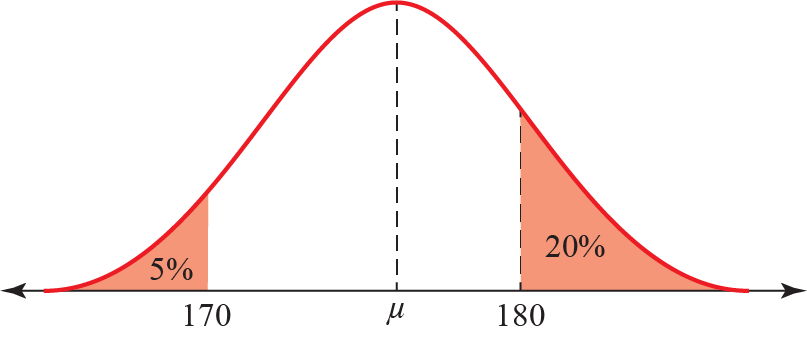 bell shapedbell shapedB1B11.21.25thUnderstand the basic features of the normal distribution including parameters, shape and notation.5thUnderstand the basic features of the normal distribution including parameters, shape and notation.aa170, 180 on axis170, 180 on axisB1B11.1b1.1b5thUnderstand the basic features of the normal distribution including parameters, shape and notation.5thUnderstand the basic features of the normal distribution including parameters, shape and notation.aa5% and 20%5% and 20%B1B11.1b1.1b5thUnderstand the basic features of the normal distribution including parameters, shape and notation.5thUnderstand the basic features of the normal distribution including parameters, shape and notation.aa(3)(3)bbP(X < 170) = 0.05μ = 170 + 1.6449σP(X > 180) = 0.2μ = 180 − 0.8416σSolving simultaneously gives:μ = 176.615… (awrt 176.6) and σ = 4.021…(awrt 4.02)P(X < 170) = 0.05μ = 170 + 1.6449σP(X > 180) = 0.2μ = 180 − 0.8416σSolving simultaneously gives:μ = 176.615… (awrt 176.6) and σ = 4.021…(awrt 4.02)M1B1B1B1M1A1A1M1B1B1B1M1A1A13.33.41.1b3.41.1b1.1b1.1b3.33.41.1b3.41.1b1.1b1.1b7thFind unknown means and/or standard deviations for normal distributions.7thFind unknown means and/or standard deviations for normal distributions.bb(7)(7)ccP(All three are taller than 175 cm) = 0.656…3P(All three are taller than 175 cm) = 0.656…3M1M11.1b1.1b5thUnderstand informally the link to probability distributions.5thUnderstand informally the link to probability distributions.cc= 0.282… (using calculator) awrt 0.282= 0.282… (using calculator) awrt 0.282A1A11.1b1.1b5thUnderstand informally the link to probability distributions.5thUnderstand informally the link to probability distributions.cc(2)(2)(12 marks)(12 marks)(12 marks)(12 marks)(12 marks)(12 marks)(12 marks)(12 marks)(12 marks)(12 marks)NotesNotesNotesNotesNotesNotesNotesNotesNotesNotesI4SchemeMarksAOsPearson Progression Step and Progress descriptoraThe data seems to follow an exponential distribution.B12.46thUnderstand exponential models in bivariate data.a(1)bB12.2a2ndKnow and understand the language of correlation and regression.bwhich gives a strong positive correlation.B12.42ndKnow and understand the language of correlation and regression.b(2)cModel is a good fit with a reason. For example,Very strong positive linear correlation between t and log10 p.The transformed data points lie close (enough) to a straight line.B23.2a6thUnderstand exponential models in bivariate data.c(2)(5 marks)(5 marks)(5 marks)(5 marks)(5 marks)NotescB0 for just stating the model is a good fit with no reason.NotescB0 for just stating the model is a good fit with no reason.NotescB0 for just stating the model is a good fit with no reason.NotescB0 for just stating the model is a good fit with no reason.NotescB0 for just stating the model is a good fit with no reason.I5SchemeMarksAOsPearson Progression Step and Progress descriptora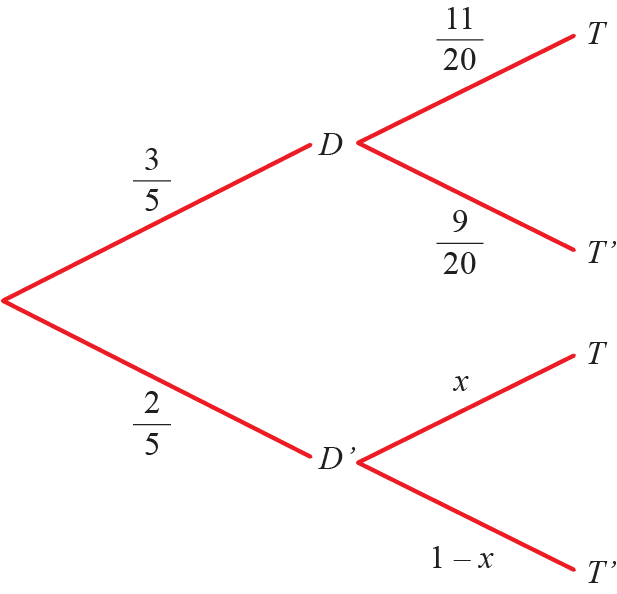 T = hand assignments in on time, D = start assignments on the day they are issuedB1B1B12.51.1b1.1b2ndDraw and use simple tree diagrams with two branches and two levels.a(3)b iP(TD) = P(T|D) × P(D)M13.1b5thUnderstand and calculate conditional probabilities in the context of tree diagrams.b i==or 0.33A11.1b5thUnderstand and calculate conditional probabilities in the context of tree diagrams.b i(2)b iiM13.1b5thUnderstand and calculate conditional probabilities in the context of tree diagrams.or 0.841…A11.1bP(T''D') =M11.1bor 0.0633… (accept awrt 0.0633)A11.1b(4)cP(TD) =≠ P(T) × P(D) =M12.14thUnderstand and use the definition of independence in probability calculations.cSo, T and D are not statistically independent.A12.44thUnderstand and use the definition of independence in probability calculations.c(2)(11 marks)(11 marks)(11 marks)(11 marks)(11 marks)Notesb ii Alternative solutionP(T''D') = 1 − P(TD)P(TD) ==P(T''D') = 1 −=Notesb ii Alternative solutionP(T''D') = 1 − P(TD)P(TD) ==P(T''D') = 1 −=Notesb ii Alternative solutionP(T''D') = 1 − P(TD)P(TD) ==P(T''D') = 1 −=Notesb ii Alternative solutionP(T''D') = 1 − P(TD)P(TD) ==P(T''D') = 1 −=Notesb ii Alternative solutionP(T''D') = 1 − P(TD)P(TD) ==P(T''D') = 1 −=I6SchemeMarksAOsPearson Progression Step and Progress descriptoraA critical value is the point (or points) on the scale of the test statistic beyond which we reject the null hypothesis.B11.25thUnderstand the language of hypothesis testing.a(1)bH0 :  = 0, H1 :  > 0Critical value = 0.54940.714 > 0.5494 (test statistic in critical region) There is evidence to reject H0There is evidence that there is a positive correlation between the number of vehicles and road traffic accidents.B1M1A12.51.1b2.2b6thCarry out a hypothesis test for zero correlation.b(3)cr = −7.0 + 0.02vB11.24thMake predictions using the regression line within the range of the data.c(1)dRoad fatalities per 100 000 population.B11.22ndKnow and understand the language of correlation and regression.d(1)eOutside the range of the data used in the model.orThis would require extrapolation.B13.5b4thUnderstand the concepts of interpolation and extrapolation.e(1)(7 marks)(7 marks)(7 marks)(7 marks)(7 marks)NotesNotesNotesNotesNotesI7SchemeMarksAOsPearson Progression Step and Progress descriptoraMoment from bus = 5000 × 2 × gM13.1a5thFind resultant moments by considering direction.a= 10 000g (N m)A11.1b5thFind resultant moments by considering direction.aMoment from gold = 1000 × 12 × gM13.1b5thFind resultant moments by considering direction.a= 12 000g (N m)A11.1b5thFind resultant moments by considering direction.aMoment from people = 70 × 8 × n × gM13.1a5thFind resultant moments by considering direction.a= 560ng (N m)A11.1b5thFind resultant moments by considering direction.aTotal moment = (22 000 − 560n)g (N m)A11.1b5thFind resultant moments by considering direction.a(7)bForming an equation or inequality for n and solving to find (n = 39.28…)M11.1b5thSolve equilibrium problems involving horizontal bars.bNeed 40 people.A13.2a5thSolve equilibrium problems involving horizontal bars.b(2)cNew moment from gold and extra person is 1070 × 12 × g (N)M13.1a5thSolve equilibrium problems involving horizontal bars.cNew total moment = (22840 − 560n)g (N m)M11.1b5thSolve equilibrium problems involving horizontal bars.cn = 40.78…A13.2a5thSolve equilibrium problems involving horizontal bars.c42 people (including the extra)A12.45thSolve equilibrium problems involving horizontal bars.c(4)(13 marks)I8SchemeMarksAOsPearson Progression Step and Progress descriptoraNet force is C + WM13.1b4thCalculate resultant forces using vectors.aA11.1b4thCalculate resultant forces using vectors.a(2)bUse of Newton’s 2nd Law.M13.1b5thUse Newton's second law to model motion in two directions.bM11.1b5thUse Newton's second law to model motion in two directions.bA11.1b5thUse Newton's second law to model motion in two directions.b(3)cM11.1a5thUse the equations of motion to solve problems in familiar contexts.cM11.1b5thUse the equations of motion to solve problems in familiar contexts.cx = t + 25t2A11.1b5thUse the equations of motion to solve problems in familiar contexts.cy = t − 5t2A11.1b5thUse the equations of motion to solve problems in familiar contexts.c(4)dSubstitute t = 10M13.1b5thUse the equations of motion to solve problems in familiar contexts.dx = 2510A11.1b5thUse the equations of motion to solve problems in familiar contexts.dy = −490A11.1b5thUse the equations of motion to solve problems in familiar contexts.dDistance travelledM11.1a5thUse the equations of motion to solve problems in familiar contexts.d2557.38…(m) (Accept awrt 2560)A13.2a5thUse the equations of motion to solve problems in familiar contexts.d(5)(14 marks)(14 marks)(14 marks)(14 marks)(14 marks)NotesNotesNotesNotesNotesI9SchemeMarksAOsPearson Progression Step and Progress descriptoraFigure 1
Force labels one mark each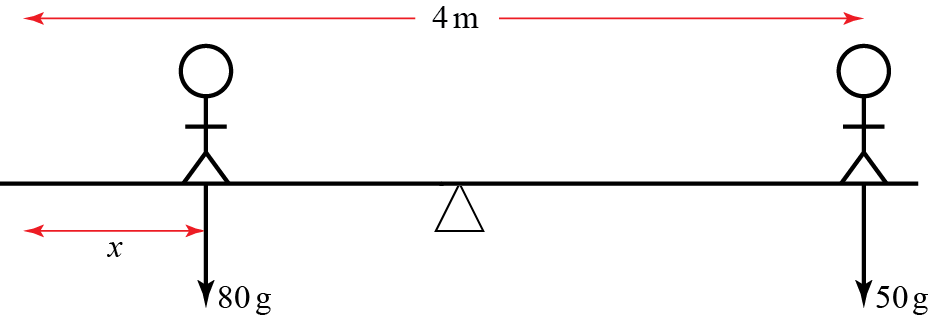 Allow explicit evaluation with g.B22.54thCalculate moments.a(2)bAlice: Moment = 2 × 50 × gM11.1b5thCalculate sums of moments.b= 100g (N m)A11.1b5thCalculate sums of moments.bBob: Moment = (2 − x) × 80 × gM13.45thCalculate sums of moments.b= 80(2 − x)g (N m)A11.1b5thCalculate sums of moments.bTotal clockwise moment = 20g(4x − 3) (N m)A11.1b5thCalculate sums of moments.b(5)cEquating to 0 and solvingM13.45thSolve equilibrium problems involving horizontal bars.cx = 0.75 (m)A11.1b5thSolve equilibrium problems involving horizontal bars.c(2)dIdentifying 2 as a limitM12.47thSolve problems involving bodies on the point of tilting.dSo tilts towards Alice when 0.75 < x ⩽ 2A12.2a7thSolve problems involving bodies on the point of tilting.d(2)eAny valid limitation. For example,Pivot not a point.Alice can’t sit exactly on the end.The see-saw might bend.A13.53rdUnderstand assumptions common in mathematical modelling.e(1)I10SchemeMarksAOsPearson Progression Step and Progress descriptoraUse ofM11.1a6thResolve velocity into horizontal and vertical components.aInitial velocity isA13.46thResolve velocity into horizontal and vertical components.aA11.1b6thResolve velocity into horizontal and vertical components.aB11.1b6thResolve velocity into horizontal and vertical components.a(4)bSolve y = 0 for tM13.45thModel horizontal projection under gravity.bA11.1b5thModel horizontal projection under gravity.bt = 0 orA11.1b5thModel horizontal projection under gravity.bt = 0 is initial position soM12.45thModel horizontal projection under gravity.bA11.1b5thModel horizontal projection under gravity.b(5)cSketch of sin 2θ or other legitimate method.M12.2a6thResolve velocity into horizontal and vertical components.cMaximum is at θ = 45°A12.46thResolve velocity into horizontal and vertical components.c(2)dCorrect limitation. For example, air resistance.B13.5b3rdUnderstand assumptions common in mathematical modelling.d(1)(12 marks)(12 marks)(12 marks)(12 marks)(12 marks)NotesNotesNotesNotesNotesI11SchemeMarksAOsPearson Progression Step and Progress descriptora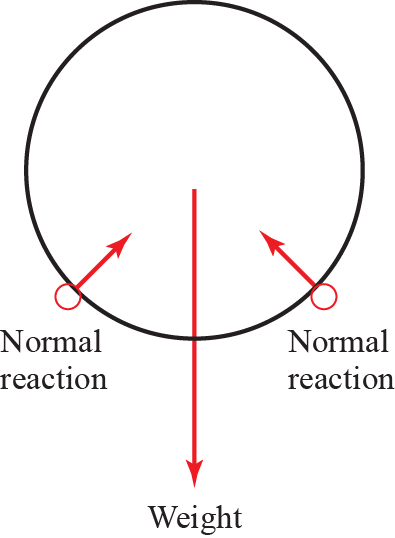 One correct force with correct label.Two more correct forces with correct labels.B1B12.52.53rdDraw force diagrams.a(2)bResolve vertically.M11.1b5thCalculate resultant forces in perpendicular directions.bWeight = 8gM11.1b5thCalculate resultant forces in perpendicular directions.b= 78.4M11.1b5thCalculate resultant forces in perpendicular directions.bVertical part of normal reaction is 2R cos 40A11.1b5thCalculate resultant forces in perpendicular directions.b2R cos 40 = 78.4M11.1b5thCalculate resultant forces in perpendicular directions.bSolve for RM11.1b5thCalculate resultant forces in perpendicular directions.bR = 51.171… (N) accept awrt 51A11.1b5thCalculate resultant forces in perpendicular directions.b(7)(9 marks)